5818 DIALOGUE124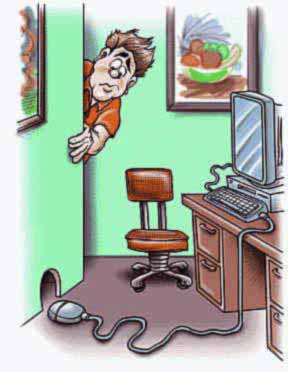 hälsa på varandrafråga om kompisen är tröttsäg att du lade dig för sent igår kvällfråga varförsvara att du tittade på tevesäg att du vaknade 06.30 igår morsefråga vad kompisen ska göra i kvällsäg att du ska gå på biofråga vilken film kompisen ska sesäg att du gick upp klockan 07.45fråga om kompisen vill äta pizza med dig på lördagsvara att du inte har tidfråga vad kompisen ska göra dåsvara att du ska äta pizza med din engelska kompissäg att du tvättar dig i iskallt vattenfråga hur vädret var i helgenfråga om kompisen röker fortfarandesäg att du kammade dåligt i morse för du var senfråga om kompisen vill ha en bit chokladsäg att du inte är hungrigsäg att du sminkar dig mycketfråga om kompisen har djurfråga vad kompisen gjorde igår kvällsvara att du läste läxorfråga vilken färg som kompisen föredrarfråga om kompisen läser tidningen varje dagsvara att du läser sällan tidningen men i morse läste du denfråga om kompisen har godissvara att du inte har godissäg att du inte badade i morse men att du duschadesäg att när du klär av dig så fryser du (avoir froid=frysa)fråga vem som har namnsdag idagläs dagens horoskop på http://www.mon-horoscope-du-jour.com/ avsluta samtalet